СОДЕРЖАНИЕ ПЛАНИРУЕМЫЕ РЕЗУЛЬТАТЫ ОСВОЕНИЯ УЧЕБНОГО ПРЕДМЕТАРабочая программа по технологии для 4Д класса составлена  в качестве  приложения к основной  образовательной  программе основного общего образования МБОУ  «СШ № 40»  на основе:Федерального государственного образовательного стандарта  основного общего образования, утвержденного приказом  Министерства  образования РФ от 17 декабря 2010г. № 1897;Приказом Министерства образования и науки Российской Федерации от 31.12.2015 №1577 «О внесении изменений в федеральный государственный образовательный стандарт основного общего образования, утвержденный приказом Министерства образования и науки Российской Федерации от 17 декабря 2010г. №1897».Фундаментального ядра   содержания  общего образования;Основной  образовательной  программы  основного общего образования МБОУ «СШ № 40»Примерной  программы по  учебному предмету Технология  (Примерной авторской программы Роговцевой Н.И., Анащенковой С.В. «Технология» (Сборник рабочих  программ 1-4 классы к комплекту учебников «Школа России». –М.:Просвещение,2011).Программа обеспечена следующим учебно - методическим комплектом:Н. И. Роговцева, Н. В. Богданова 4 класс: Учебник для учащихся общеобразовательных учреждений:. 5-е изд., дораб. – М.: Просвещение, 2015 (УМК Школа России)	Планируемые результаты освоения учебного предмета включают:Личностные результаты:положительное отношение к труду  и профессиональной деятельности человека в городской среде;ценностное и бережное отношение к окружающему миру и результату деятельности профессиональной деятельности человека;интерес к поисково-исследовательской деятельности, предлагаемой в заданиях учебника и с учетом собственных интересов;представление о причинах успеха и неуспеха в предметно-практической деятельности;основные критерии оценивания собственной   деятельности  других учеников как самостоятельно, так и при помощи ответов на «Вопросы юного технолога»; этические нормы (сотрудничества, взаимопомощи, ответственности) при выполнении проекта;потребность соблюдать правила безопасного использования инструментов и материалов для качественного выполнения изделия;представления о значении проектной деятельности.интерес к конструктивной деятельности;простейшие навыки самообслуживания;внутренней позиции школьника на уровне положительного отношения к трудовой деятельности;этических норм (долга, сопереживания, сочувствия) на основе анализа взаимодействия профессиональной деятельности людей;ценности коллективного труда в процессе  реализации проекта;способность оценивать свою деятельность, определяя по заданным критериям  её успешность или неуспешность и определяя способы ее корректировки;представление о себе как о гражданине России и жителе города, поселка, деревни;бережного и уважительного  отношения к окружающей среде; уважительного отношения к людям и результатам их трудовой деятельности.эстетических чувств (прекрасного и безобразного);потребность в творческой деятельности;учет при выполнении изделия  интересов, склонностей и способностей других учеников.Метапредметные результаты:Регулятивныеследовать определенным правилам  при выполнении изделия;дополнять  слайдовый и /или текстовый план выполнения изделия, предложенный в учебнике   недостающими или промежуточными этапами под руководством учителя и / или самостоятельно; выбирать средства для выполнения изделия и проекта под руководством учителя;корректировать план выполнения работы при изменении конструкции или материалов;проводить рефлексию своих действий  по выполнению изделия при помощи учеников;вносить необходимые изменения в свои действия на основе принятых правил;действовать в соответствии с определенной ролью;прогнозировать оценку выполнения изделия на основе заданных в учебнике критериев и «Вопросов юного технолога» под руководством учителя;работать над проектом  с помощью рубрики «Вопросы юного технолога»: ставить цель; составлять план, определяя задачи каждого этапа   работы над изделием, распределять роли; проводить самооценку; обсуждать и изменять план работы в зависимости от условий;ставить новые задачи при изменении условий деятельности под руководством учителя;выбирать из предложенных  вариантов наиболее рациональный способ выполнения изделия; прогнозировать сложности, которые могут возникнуть  при выполнении проекта:оценивать качества своей работы.Познавательныевыделять информацию  из текстов заданную в явной форме;высказывать  рассуждения, обосновывать и доказывать свой выбор, приводя факты, взятые из текста и иллюстраций учебника, проводить защиту проекта по заданному плану с использованием материалов учебника; использовать знаки, символы, схемы для заполнения технологической карты и работе с материалами учебника;проводить анализ изделий   и определять или дополнять последовательность их выполнения под руководством учителя и / или самостоятельно;выделять признаки изучаемых объектов на основе сравнения;находить закономерности, устанавливать причинно-следственные связи между реальными объектами и явлениями под руководством учителя и / или самостоятельно; проводить сравнение и классификацию по самостоятельно выбранным критериям;проводить  аналогии между изучаемым материалом и собственным опытом.осуществлять поиск информации в соответствии с поставленной учителем задачей, используя различные ресурсы информационной среды образовательного учреждения;высказывать суждения о свойствах объектов, его строении и т.д.;осуществлять выбор наиболее эффективных способов решения задач разного характера с учетом конкретных условий; устанавливать причинно-следственные связи между объектами и явлениями; проводить сравнение предметов,  явлений и изделий по самостоятельно предложенным критериям;находить информацию по заданным основаниям и собственным интересам и потребностям;Коммуникативныеслушать собеседника понимать и/ или принимать его точку зрения; находить точки соприкосновения различных мнений;Приводить аргументы «за» и «против» под руководством учителя при совместных обсуждениях;осуществлять попытку решения конфликтных ситуаций (конфликтов «интересов») при выполнении изделия, предлагать разные способы решения конфликтных ситуаций;оценивать высказывания и действия партнера сравнивать их со своими высказываниями и поступками;формулировать высказывания, задавать вопросы адекватные ситуации и учебной задачи;проявлять инициативу в ситуации общения.строить монологические высказывания в соответствии с реальной ситуацией, вести диалог на заданную тему, используя  различные средства общения, в том числе и средства ИКТ; учится договариваться, учитывая интересы партнера и свои; задавать вопросы на уточнение и/ или углубление получаемой информации;осуществлять взаимопомощь и взаимопомощь при взаимодействии.       Предметные  результаты1. Получение первоначальных представлений о созидательном и нравственном значении труда в жизни человека и общества, о мире профессий и важности правильного выбора профессии.2. Формирование первоначальных представлений о материальной культуре как продукте предметно-преобразующей деятельности человека.3. Приобретение навыков самообслуживания, овладение технологическими приемами ручной обработки материалов, усвоение правил техники безопасности;4.  Использование приобретённых знаний и умений для творческого решения несложных конструкторских, художественно-конструкторских (дизайнерских), технологических и организационных задач.5. Приобретение первоначальных знаний о правилах создания предметной и информационной среды и умения применять их для выполнения учебно-познавательных и проектных художественно-конструкторских задач.СОДЕРЖАНИЕ УЧЕБНОГО ПРЕДМЕТАТеоретической основой данной программы являются:-  Системно-деятельностный подход: обучение  на основе реализации в образовательном процессе теории деятельности, которое  обеспечивает переход внешних действий во внутренние умственные процессы и   формирование психических действий субъекта из внешних, материальных (материализованных) действий с последующей их интериоризацией (П.Я.Гальперин, Н.Ф.Талызина и др.).- Теория развития личности учащегося на основе освоения универсальныхспособовдеятельности: понимание процесса учения не только как усвоение системы знаний, умений, и навыков, составляющих инструментальную основу компетенций учащегося, но и как процесс развития личности, обретения духовно-нравственного и социального опыта.	 Особенностью программы является то, что она обеспечивает изучение начального курса  технологии   через осмысление младшим школьником  деятельности человека,   осваивающего природу на Земле, в Воде, в Воздухе и в информационном пространстве. Человек при этом рассматривается как создатель духовной культуры и  творец рукотворного мира.  Освоение содержания предмета осуществляется на основе   продуктивной проектной деятельности.   Формирование конструкторско-технологических знаний и умений происходит в процессе работы  с технологической картой.Названные особенности  программы отражены в ее структуре. Содержание  основных разделов -  «Человек и земля», «Человек и вода», «Человек и воздух», «Человек и информация» -  позволяет  рассматривать деятельность человека с разных сторон.  В программе как особые элементы содержания обучения технологии представлены  технологическая карта и проектная деятельностьОсобое внимание в программе отводится содержанию практических  работ, которое предусматривает: знакомство детей с рабочими технологическими операциями, порядком их выполнения при изготовлении изделия, подбором необходимых материалов и инструментов; овладение инвариантными составляющими технологических операций (способами работы)  разметки,раскроя, сборки, отделки; первичное ознакомление с законами природы, на которые опирается человек при работе;  знакомство со свойствами материалов, инструментами и машинами, помогающими человеку в обработке сырья и создании предметного мира;изготовление  преимущественно объемных изделий (в целях развития пространственного  восприятия);осуществление выбора - в каждой теме предлагаются либо  два-три изделия на основе общей конструкции, либо разные варианты творческих заданий на одну тему;проектнаядеятельность (определение цели и задач, распределение участников для решения поставленных задач, составление плана, выбор средств и способов деятельности, оценка результатов, коррекция деятельности);использование в работе  преимущественно конструкторской, а не  изобразительной деятельности; знакомство с природой и использованием ее богатств человеком;изготовление преимущественно изделий, которые являются объектами предметного мира (то, что создано человеком), а не природы.Проектная деятельность и работа с технологическими картами  формирует у учащихся умения ставить и принимать задачу, планировать последовательность действий и выбирать необходимые средства и способы их выполнения. Самостоятельное осуществление продуктивной проектной деятельности  совершенствует умение  находить решения в ситуации затруднения, работать в коллективе, брать ответственность за результат деятельности на себя и т.д. В результате закладываются прочные основы трудолюбия и способности к самовыражению, формируются социально ценные практические умения, приобретается опыт преобразовательной деятельности и творчества.	Продуктивная  проектная деятельность создает основу для  развития личности младшего школьника, предоставляет уникальные возможности для духовно-нравственного развития детей. Рассмотрение в рамках программы «Технология» проблемы гармоничной среды обитания человека позволяет детям получить устойчивые  представления о достойном образе жизни в гармонии с окружающим миром. Активное изучение образов и конструкций природных объектов, которые являются неисчерпаемым источником идей для мастера, способствует воспитанию духовности. Ознакомление с народными ремеслами, изучение народных культурных традиций также имеет огромный нравственный смысл.        Программа   ориентирована на широкое использование  знаний и умений, усвоенных детьми в процессе изучения других   учебных предметов: окружающего мира, изобразительного искусства, математики, русского языка и литературного чтения. Обучение трудовому обучению способствует формированию общеучебных умений и навыков. Среди них:  коллективно обсуждать образец изделия или техническое задание на его разработку, обосновывая конструктивные особенности вещи и ее назначение; самостоятельно составлять план работы; различать по назначению и конструктивным особенностям инструменты: режущие – переплетный и макетный нож, канцелярские и портновские ножницы, буравчик, пилка для лобзика, острогубцы; колющие – шило круглое и трехгранное, иглы швейные, для вышивания и штопки; ударный – молоток; монтажные – отвертка и гаечный ключ; разметочные – линейка, циркуль, угольник; самостоятельно размещать на рабочем месте с соблюдением правил хранения разметочные, колющие, режущие и ударные инструменты, санитарно-гигиенический инвентарь;  самостоятельно выбирать вид материала для изготовления и отделки изделия в зависимости от его назначения и конструкции; различать по внешнему виду и свойствам цветную бумагу для аппликаций и бумажную макулатуру, кальку, цветной упаковочный картон, хлопчатобумажную и льняную гладкокрашенную и набивную ткань, флизелин, вату, искусственную кожу, пенопласт, полиэтилен, фанеру; растительные и природные материалы: ветки, плоды, цветы листья; клей ПВА и силикатный; планировать условия соблюдения правил безопасной работы.   Общеучебные умения, навыки и способы деятельностиРабочая программа предусматривает формирование у обучающихся общеучебных умений и навыков, универсальных способов деятельности и ключевых компетенции. В этом направлении приоритетами для учебного предмета «Технология» на этапе начального общего образования являются:  развитие личности школьника, его творческих способностей, интереса к учению, формирование желания и умения учиться;  воспитание нравственных и эстетических чувств, эмоционально-ценностного позитивного отношения к себе и окружающему миру;  освоение системы знаний, умений и навыков, опыта осуществления разнообразных видов деятельности;  охрана и укрепление физического и психического здоровья детей;  сохранение и поддержка индивидуальности ребенка. Приоритетом начального общего образования является формирование общеучебных умений и навыков, уровень освоения которых в значительной мере предопределяет успешность всего последующего обучения.Рабочей программой предусмотрено  формирование умений, которые связаны со специфическими особенностями предмета: работать  совместно с учителем по составленному плану, используя необходимые дидактические средства (рисунки, инструкционные карты, инструменты и приспособления), осуществлять контроль точности выполнения операций (с помощью шаблонов неправильной формы, чертежных инструментов); предлагать из числа освоенных конструкторско-технологические приемы и способы выполнения отдельных этапов изготовления изделий (на основе продуктивных заданий в учебнике); наблюдать конструкции и образы объектов природы и окружающего мира, результаты творчества мастеров родного края;сравнивать конструктивные и декоративные особенности предметов быта и осознавать их связь с выполняемыми утилитарными функциями, понимать особенности декоративно-прикладных изделий, называть используемые для рукотворной деятельности материалы;учиться понимать необходимость использования пробно-поисковых практических упражнений для открытия нового знания и умения;находить необходимую информацию в учебнике, в предложенных учителем словарях и энциклопедиях (в учебнике – словарь терминов, дополнительный познавательный материал);исследовать конструкторско-технологические и декоративно-художественные особенности объектов (графических и реальных), искать наиболее целесообразные способы решения задач из числа освоенных;самостоятельно делать простейшие обобщения и выводы.уметь слушать учителя и одноклассников, высказывать свое мнение;уметь вести небольшой познавательный диалог по теме урока, коллективно анализировать изделия;вступать в беседу и обсуждение на уроке и в жизни.1. Общекультурные и общетрудовые компетенции (знания, умения и способы деятельности). Основы культуры труда, самообслуживанияТрудовая деятельность и её значение в жизни человека. Рукотворный мир как результат труда человека; разнообразие предметов рукотворного мира (архитектура, техника, предметы быта и декоративно-прикладного искусства и т. д.) разных народов России). Особенности тематики, материалов, внешнего вида изделий декоративного искусства разных народов, отражающие природные, географические и социальные условия конкретного народа. Выполнение элементарных расчетов стоимости изготавливаемого изделия.2. Технология ручной обработки материалов. Элементы графической грамоты Общее понятие о материалах, их происхождении. Исследование элементарных физических, механических и технологических свойств доступных материалов. Многообразие материалов и их практическое применение в жизни. Проведение измерений и построений для решения практических задач. Виды условных графических изображений: рисунок, простейший чертёж, эскиз, развёртка, схема (их узнавание). Назначение линий чертежа (контур, линии надреза, сгиба, размерная, осевая, центровая, разрыва). Чтение условных графических изображений. Разметка деталей с опорой на простейший чертёж, эскиз. Изготовление изделий по рисунку, простейшему чертежу или эскизу, схеме. 3. Конструирование и моделирование Конструирование и моделирование изделий из различных материалов по образцу, рисунку, простейшему чертежу или эскизу и по заданным условиям (технико-технологическим, функциональным, декоративно-художественным и пр.). Конструирование и моделирование на компьютере и в интерактивном конструкторе. 4. Практика работы на компьютере Работа с простыми информационными объектами (текст, таблица, схема, рисунок): преобразование, создание, сохранение, удаление. Создание небольшого текста по интересной детям тематике. Вывод текста на принтер. Использование рисунков из ресурса компьютера, программ WordОсновные содержательные линии предмета Технология по своей сути является комплексным и интегративным учебным предметом. В содержательном плане он предполагает реальные взаимосвязи практически со всеми предметами начальной школы.Математика – моделирование (преобразование объектов из чувственной формы в модели, воссоздание объектов по модели в материальном виде, мысленная трансформация объектов и пр.), выполнение расчетов, вычислений, построение форм с учетом основ геометрии, работа с геометрическими фигурами, телами, именованными числами.Изобразительное искусство – использование средств художественной выразительности в целях гармонизации форм и конструкций, изготовление изделий на основе законов и правил декоративно-прикладного искусства и дизайна.Окружающий мир – рассмотрение и анализ природных форм и конструкций как универсального источника инженерно-художественных идей для мастера, природы как источника сырья с учетом экологических проблем, деятельности человека как создателя материально-культурной среды обитания; изучение этнокультурных традиций.Родной язык – развитие устной речи на основе использования важнейших видов речевой деятельности и основных типов учебных текстов в процессе анализа заданий и обсуждения результатов практической деятельности (описание конструкции изделия, материалов и способов их обработки; повествование о ходе действий и построении плана деятельности; построение логически связных высказываний в рассуждениях, обоснованиях, формулировании выводов).Литературное чтение – работа с текстами для создания образа, реализуемого в изделии.Изучение технологии в начальной школе направлено на решение следующих задач:– формирование первоначальных конструкторско-технологических знаний и умений;– формирование целостной картины мира материальной и духовной культуры как продукта творческой предметно-преобразующей деятельности человека;– развитие знаково-символического и пространственного мышления, творческого и репродуктивного воображения (на основе решения задач по моделированию и отображению объекта и процесса его преобразования в форме моделей: рисунков, планов, схем, чертежей), творческого мышления (на основе решения художественных и конструкторско-технологических задач);– развитие регулятивной структуры деятельности, включающей целеполагание, планирование (умение составлять план действий и применять его для решения практических задач), прогнозирование (предвосхищение будущего результата при различных условиях выполнения действия), контроль, коррекцию и оценку;– формирование внутреннего плана деятельности на основе поэтапной отработки предметно-преобразовательных действий;– развитие коммуникативной компетентности младших школьников на основе организации совместной продуктивной деятельности;– формирование мотивации успеха и достижений, творческой самореализации на основе организации предметно-преобразующей деятельности;– развитие эстетических представлений и критериев на основе художественно-конструкторской деятельности;– ознакомление с миром профессий и их социальным значением, историей возникновения и развития;– овладение первоначальными умениями передачи, поиска, преобразования, хранения информации, использования компьютера; поиск (проверка) необходимой информации в словарях, каталоге библиотеки.      В образовательной области «Технология» следует определить необходимое и достаточное число связанных между собой реальных изучаемых объектов, формируемых при этом знаний, умений, навыков и способов деятельности, составляющих содержание определённых компетенции. Проектируемое на такой основе образование сможет обеспечивать как предметное, так и целостное компетентностное образование. Образовательные компетенции ученика будут играть большую многофункциональную метапредметную роль, проявляющуюся и в школе, и в семье, и в кругу друзей, и в будущих профессиональных отношениях. Всё это даёт возможность использовать приобретенные знания и умения, как в повседневной жизни, так и в профессиональной деятельности. Коммуникативная- поведение в обществе – этикет. Работа в группах бригадах. Защита сообщений по выбранной теме, поведение за столом. Распределение обязанностей в группах и бригадах, оценка друг друга и самооценка. Социокультурная- Применение на практике и в жизни ЗУНов: Умение распределять обязанности в быту, определять потребности, применять основы конструирования и элементов пошива (пришить пуговицы, наложить декоративную заплатку, штопка), рукоделие (вязание, вышивка и т.д.), ремонтные работы в быту, уход за домом. Ценностно – смысловая- умение осуществлять индивидуальную и поисковую деятельность при работе над проектом: выбор темы, актуальность, исследовательская деятельность. Исследовательская деятельность при создании проекта, индивидуально и в группах.Информационная- самостоятельная подготовка сообщений, проектов с использованием различных источников информации: книг, учебников, справочников, энциклопедий, каталогов, CD-Rom, Интернета. Владение навыками использования информационных устройств: компьютера, принтера, модема, копира. Умение пользоваться компьютерными технологиями, умение работать со справочной литературой – поиск информации для подготовки сообщений проектов.Культуроведческая и природоведческая- знакомство с культурой своего народа, края (ХКК ГОС), с культурой других стран и народов, уход за растениями, в том числе экзотическими, Поисковая деятельность, выполнение эскизов костюмов, приготовление различных национальных блюд и т. п.Учебно – познавательная- межпредметная связь: математика – при расчётах и построении чертежей; русский язык, литература – оформление сообщений и творческих проектов; ИЗО – при выполнении эскизов изделий. Умение пользоваться инструкционной картой, оформление сообщений и творческих проектов, выполнение эскизов изделия, исследовательская работа по выбору материалов для выбранного изделия.Здоровьесберегающие- знать и применять правила личной гигиены, уметь заботиться о собственном здоровье, личной безопасности, ухаживать за ребёнком, владеть способами оказания первой медицинской помощи. Соблюдение правил личной гигиены, правил техники безопасности при работе в швейном цехе и при проведении кулинарных работ. Оказание первой медицинской помощи.Учебно-тематический планКАЛЕНДАРНО-ТЕМАТИЧЕСКОЕ ПЛАНИРОВАНИЕ 1.Планируемые результаты освоения учебного предмета.........................................................................32.Содержание учебного предмета……………………73.Тематическое планирование........................................12№ разделаНазвание разделаКоличество учебных часовКоличество зачетов, к/работ, практич. и лаборатор. работОбщекультурные и общетрудовые компетенции. Основы культуры труда, самообслуживание.8Технология ручной обработки материалов. Элементы графической грамоты.15Конструирование и моделирование9Использование информационных технологий (практика работы на компьютере)2Часов по учебному плану1четверть9 ч2четверть7ч3четверть11ч4четверть7чЗа год34 ч№п/пДатаПланДатаФактТема урока Тип урокаПланируемые результатыПланируемые результатыПланируемые результатыПланируемые результатыДеятельностьучащихсяКонтр.знанийДом/задание№п/пДатаПланДатаФактТема урока Тип урокапредметныеметапредметныеличностныеличностныеДеятельностьучащихсяКонтр.знанийДом/заданиеI четверть (9ч)I четверть (9ч)I четверть (9ч)I четверть (9ч)I четверть (9ч)I четверть (9ч)I четверть (9ч)I четверть (9ч)I четверть (9ч)I четверть (9ч)I четверть (9ч)I четверть (9ч)Как работать с учебником-1ч.Как работать с учебником-1ч.Как работать с учебником-1ч.Как работать с учебником-1ч.Как работать с учебником-1ч.Как работать с учебником-1ч.Как работать с учебником-1ч.Как работать с учебником-1ч.Как работать с учебником-1ч.Как работать с учебником-1ч.Как работать с учебником-1ч.Как работать с учебником-1ч.1\104.09Как работать с учебником. комбинированный урокОбобщить знания о материалах и их свойствах; инструментах и правилах работы с ними, пройденными в предыдущих классах. Формирование умения оценивать жизненные ситуации с точки зрения своих ощущений.Формирование умения осуществлять поиск необходимой информации для выполнения учебной задачи с использованием учебной литературы.Формирование умения осуществлять поиск необходимой информации для выполнения учебной задачи с использованием учебной литературы.Ориентирование по разделам учебника. Систематизация знаний о материалах и инструментах. ТекущийЗнакомство с учебником.еОбщекультурные и общетрудовые компетенции. Основы культуры труда, самообслуживание-8ч.Общекультурные и общетрудовые компетенции. Основы культуры труда, самообслуживание-8ч.Общекультурные и общетрудовые компетенции. Основы культуры труда, самообслуживание-8ч.Общекультурные и общетрудовые компетенции. Основы культуры труда, самообслуживание-8ч.Общекультурные и общетрудовые компетенции. Основы культуры труда, самообслуживание-8ч.Общекультурные и общетрудовые компетенции. Основы культуры труда, самообслуживание-8ч.Общекультурные и общетрудовые компетенции. Основы культуры труда, самообслуживание-8ч.Общекультурные и общетрудовые компетенции. Основы культуры труда, самообслуживание-8ч.Общекультурные и общетрудовые компетенции. Основы культуры труда, самообслуживание-8ч.Общекультурные и общетрудовые компетенции. Основы культуры труда, самообслуживание-8ч.Общекультурные и общетрудовые компетенции. Основы культуры труда, самообслуживание-8ч.Общекультурные и общетрудовые компетенции. Основы культуры труда, самообслуживание-8ч.2\211.09Вагоностроительный завод. Изделия «Кузов вагона», «Пассажирский вагон».комбинированный урокНаходить и отбирать информацию, об истории развития железнодорожного транспорта в России, Создавать разные виды вагонов, используя объёмные геометрические тела (параллелепипед, цилиндр, конус).Формирование умения осуществлять выбор наиболее эффективных способов решения практических задач в зависимости от конкретных условийФормирование адекватной и позитивной самооценки.Формирование адекватной и позитивной самооценки.Знакомство с историей развития железных дорог в России, с конструкцией вагонов разного назначения. Создание модели вагона из бумаги, картона.ТекущийВыполнить разметку вагона3\318.09Вагоностроительный завод. Изделия «Кузов вагона», «Пассажирский вагон».комбинированный урокВыбирать и заменять материалы и инструменты при выполнении изделия.. Составлять рассказ для презентации изделия, отвечать на вопросы по презентацииУчёт разных мнений и умение обосновывать своё. Умение давать эмоциональную оценку деятельности класса на урокеФормирование адекватной и позитивной самооценки.Формирование адекватной и позитивной самооценки.Знакомство с производственным циклом изготовления вагона. Понятия: машиностроение, локомотив, конструкция вагона, цистерна, рефрижератор, хоп-пер-дозатор, ходовая часть, кузов вагона, рама кузова.Изделия: «Ходовая часть (тележка)», «Кузов вагона», «Пассажирский вагон»ТекущийСообщение «Как добывают нефть»4\425.09Полезные ископаемые.  Изделие «Буровая вышка».комбинированный урокНаходить и отбирать информацию о полезных ископаемых, способах их добычи и транспортировки, профессиях людей, занимающихся добычей ископаемых посредством бурения и поиском полезных ископаемых, из материалов учебника и других источников. Находить и обозначать на карте России крупнейшие месторождения нефти и газа.Умение самостоятельно составлять алгоритм деятельности на уроке при решении проблем творческого и практического Умение проявлять познавательную инициативу в учебном сотрудничестве Формирование умения принимать и сохранять учебную задачуФормирование мотива, реализующего потребность в социально значимой и социально оцениваемой деятельности, формирование чувства прекрасного иФормирование мотива, реализующего потребность в социально значимой и социально оцениваемой деятельности, формирование чувства прекрасного иБуровая вышка. Знакомство с полезными ископаемыми, способами их добычи и расположением месторождений на территории России. Изготовление модели буровой вышки из металлического конструктора. Понятия:  полезные ископаемые,  месторождение, нефтепровод, тяга. Профессии: геолог, буровик. Изделие: «Буровая вышка»ТекущийСообщение «Малахит»5\502.10Полезные ископаемые.  Изделие  «Малахитовая шкатулка».комбинированный урокНаходить и отбирать информацию о создании изделий из поделочных камней и технологии выполнения «русская мозаика» из текстов учебника и других источников. Выбирать информацию, необходимую для изготовления изделия, объяснять новые понятия. Овладевать технологией лепки слоями для создания имитации рисунка малахитаП. Ориентироваться в рисунках, схемах, таблицах, представленных в учебниках.Р. Следовать при выполнении заданий инструкциям учителя и алгоритмам, описывающем стандартные учебные действия.К. Участвовать в диалоге; слушать и понимать других, реагировать на реплики, задавать вопросы, высказывать свою точку зренияПринимать учебные цели, проявлять желание учитьсяПринимать учебные цели, проявлять желание учитьсяМалахитовая шкатулка. Знакомство с полезными ископаемыми, используемыми для изготовления предметов искусства, с новой техникой работы с пластилином (технология лепки слоями). Изготовление изделия, имитирующего технику русской мозаики. Коллективная работа: изготовление отдельных элементов («малахитовых плашек») учащимися.Понятия: поделочные камни, имитация, мозаика, русская мозаика. Профессия: мастер по камню. Изделие: «Малахитовая шкатулка».ТекущийСделать аналогичное изделие.изменив форму, размер6\609.10Автомобильный завод. Работа с металлическим конструктором «КАМАЗ». Изделие «КамАЗ».комбинированный урокНаучиться анализировать конструкцию реального объекта, определять необходимые виды соединения.П. Извлекать информацию, представленную в разных формах (текст, иллюстрация таблица, схема, диаграмма, экспонат, модель и др.) Р. Корректировать выполнение задания в соответствии с планом, условиями выполнения, результатом действий на определенном этапе. К. Участвовать в работе группы (в том числе в ходе проектной деятельности)Сопоставлять самооценку собственной деятельности с оценкой ее товарищами, учителем.Сопоставлять самооценку собственной деятельности с оценкой ее товарищами, учителем.Находить и отбирать информацию о полезных ископаемых, способах их добычи и транспортировки, профессиях людей, занимающихся добычей ископаемых посредством бурения и поиском полезных ископаемых, из материала учебника и других источников. Находить и обозначать на карте России крупнейшие месторождения нефти и газа. Выбирать информацию, необходимую для изготовления изделия, объяснять новые понятия. Анализировать конструкцию реального объекта (буровой вышки) и определять основные элементы конструкции. ТекущийНайти информацию о машиностроительных заводах России7\716.10Автомобильный завод. Работа с металлическим конструктором.  «Кузов» -изделиекомбинированный урокНаучиться анализировать конструкцию реального объекта, определять необходимые виды соединения.П. Использовать преобразование словесной информации в условные модели и наоборот. Самостоятельно использовать модели при решении учебных задач. Р. Корректировать выполнение задания в соответствии с планом, на определенном этапе. К. Распределять роли, договариваться друг с другом, учитывая конечную цель. Осуществлять взаимопомощь и взаимоконтроль при работе в группеСопоставлять самооценку собственной деятельности с оценкой ее товарищами, учителем.Сопоставлять самооценку собственной деятельности с оценкой ее товарищами, учителем.Составлять план изготовления изделия на основе слайдового плана, заполнять технологическую карту и соотносить её с рубрикой «Вопросы юного технолога». Соблюдать правила безопасного использования инструментов (отвёртки, гаечного ключа). Самостоятельно собирать буровую вышку.Распределять роли и обязанности при выполнении проекта (работать в мини-группах). Помогать участникам группы при изготовлении изделия. ТекущийСообщение «История создания медалей»8\823.10Монетный двор. Тиснение по фольге «Медаль» Изделие «Стороны медали»комбинированный урокУчиться осваивать технику тиснения по фольгеНаходить и отбирать информацию; объяснять новые понятия; организовывать рабочее место; проводить совместную оценку этапов работы; составлять рассказ для презентации изделия, отвечать на вопросы по презентации.Формирование мотива, реализующего потребность в социально значимой и социально оцениваемой деятельности, формирование чувства прекрасного иФормирование мотива, реализующего потребность в социально значимой и социально оцениваемой деятельности, формирование чувства прекрасного иПроводить оценку этапов работы и на её основе контролировать последовательность и качество изготовления изделияТекущийСплести ленту для медали9\930.10Монетный двор. Проект «Медаль» Изделие «Медаль»комбинированный урокУчиться осваивать технику тиснения по фольгеУмение самостоятельно составлять алгоритм деятельности на уроке при решении проблем творческого и практического Умение проявлять познавательную инициативу в учебном сотрудничестве Формирование мотива, реализующего потребность в социально значимой и социально оцениваемой деятельности, формирование чувства прекрасного иФормирование мотива, реализующего потребность в социально значимой и социально оцениваемой деятельности, формирование чувства прекрасного иУчёт разных мнений и умение обосновывать своё Планирование и контроль в форме сличения способа действия и его результата с заданным эталономТекущийII четверть (7ч)II четверть (7ч)II четверть (7ч)II четверть (7ч)II четверть (7ч)II четверть (7ч)II четверть (7ч)II четверть (7ч)II четверть (7ч)II четверть (7ч)II четверть (7ч)II четверть (7ч)Технология ручной обработки материалов. Элементы графической грамоты-16ч.Технология ручной обработки материалов. Элементы графической грамоты-16ч.Технология ручной обработки материалов. Элементы графической грамоты-16ч.Технология ручной обработки материалов. Элементы графической грамоты-16ч.Технология ручной обработки материалов. Элементы графической грамоты-16ч.Технология ручной обработки материалов. Элементы графической грамоты-16ч.Технология ручной обработки материалов. Элементы графической грамоты-16ч.Технология ручной обработки материалов. Элементы графической грамоты-16ч.Технология ручной обработки материалов. Элементы графической грамоты-16ч.Технология ручной обработки материалов. Элементы графической грамоты-16ч.Технология ручной обработки материалов. Элементы графической грамоты-16ч.Технология ручной обработки материалов. Элементы графической грамоты-16ч.10/113/11Фаянсовый завод. Изделия «Основа для вазы», «Ваза».комбинированный урокНаучиться различать производителя изделия по эмблеме завода..Регулятивные УУД:уметь  совместно с учителем выявлять и формулировать учебную проблему; Познавательные УУД:добывать новые знания в процессе наблюдений, рассуждений и  обсуждений материалов  учебника Коммуникативные УУД: слушать других, пытаться принимать другую точку зрения, быть  готовым изменить свою точку зренияразвитие навыков сотрудничества. Формирование эстетических потребностей, ценностей и чувств.развитие навыков сотрудничества. Формирование эстетических потребностей, ценностей и чувств.Формирование умения осуществлять анализ объектов с выделением существенных и несущественных признаков. Учёт разных мнений и умение обосновывать своё Планирование и контроль в форме сличения способа действия и его результата с заданным эталономТекущийНайти информацию о фаянсе.11/220.11Фаянсовый завод. Изделия «Основа для вазы», «Ваза».комбинированный урокАнализировать технологию изготовления фаянсовых изделий.Регулятивные УУД:уметь  совместно с учителем выявлять и формулировать учебную проблему; Познавательные УУД:добывать новые знания в процессе наблюдений, рассуждений Коммуникативные УУД: донести свою  позицию до  других: высказывать  свою  точку зрения и пытаться её обосноватьФормирование эстетических потребностей, ценностей и чувств.Формирование эстетических потребностей, ценностей и чувств.Формирование умения осуществлять анализ объектов с выделением существенных и несущественных признаков. Учёт разных мнений и умение обосновывать своё Планирование и контроль в форме сличения способа действия и его результата с заданным эталономТекущийУкрасить вазу узором12/327.11Швейная фабрика. Изделие «Прихватка». комбинированный урокНаучиться определять размер одежды  с помощью сантиметровой ленты, создавать лекала.Регулятивные УУД: под  контролем учителя  выполнять  пробные поисковые действия (упражнения) для   выявления  оптимального решения проблемы (задачи);Познавательные УУД:выполнения  пробных поисковых упражнений;Коммуникативные УУД:  слушать других, пытаться принимать другую точку зрения, быть  готовым изменить свою точку зренияФормирование уважительного отношения к людям различных профессий;Формирование уважительного отношения к людям различных профессий;Умение самостоятельно составлять алгоритм деятельности на уроке при решении проблем творческого и практического характера. Формирование умения договариваться, находить общее решение, определять способы взаимодействия в группах Формирование умения принимать и сохранять учебную задачуТекущийСообщение «История создания ткани»13/404.12Швейная фабрика. Изделия «Новогодняя игрушка», «Птичка».комбинированный урокНаучиться анализировать технологию изготовления поделки, вычерчивать лекала, шить мягкую игрушку.Умение самостоятельно составлять алгоритм деятельности на уроке при решении проблем творческого и практического Умение проявлять познавательную инициативу в учебном сотрудничестве Формирование умения принимать и сохранять учебную задачуФормирование уважительного отношения к людям различных профессий;Формирование уважительного отношения к людям различных профессий;Формирование внутреннего плана на основе поэтапной отработки предметно-преобразующих действий. Умение проявлять познавательную инициативу в учебном сотрудничестве Умение давать эмоциональную оценку деятельности класса на урокеТекущийСообщение «История создания обуви»14/511.12Обувная фабрика. Изделие «Модель детской летней обуви».комбинированный урокНаучиться изготавливать модель летней обуви.П. Ориентироваться в рисунках, схемах, таблицах, представленных в учебниках.Р. Следовать при выполнении заданий инструкциям учителя и алгоритмам, описывающем стандартные учебные действия.К. Участвовать в диалоге; слушать и понимать других, реагировать на репликиФормирование уважительного отношения к людям различных профессий; развитие навыков сотрудничестваФормирование уважительного отношения к людям различных профессий; развитие навыков сотрудничестваУмение самостоятельно составлять алгоритм деятельности на уроке при решении проблем творческого и практического характера. Формирование умения договариваться, находить общее решение, определять способы взаимодействия в группах Формирование умения принимать и сохранять учебную задачуТекущийОбувь для кукол15/618.12Обувная фабрика. Изделие «Модель детской летней обуви».комбинированный урокНаучиться изготавливать модель летней обуви.Находить и отбирать информацию; объяснять новые понятия; организовывать рабочее место; применять на практике алгоритм деятельности в проекте; определять этапы проектной деятельности; Формирование уважительного отношения к людям различных профессий; развитие навыков сотрудничестваФормирование уважительного отношения к людям различных профессий; развитие навыков сотрудничестваУмение самостоятельно составлять алгоритм деятельности на уроке при решении проблем творческого и практического характераТекущийСообщение «Деревянные игрушки»16/725.12Деревообрабатывающее производство. Изделие «Лесенка-опора для растений».комбинированный урокНаучиться изготавливать лесенку опору из реек.П. Извлекать информацию, представленную в разных формах (текст, иллюстрация таблица, схема, диаграмма, экспонат, модель и др.) Использовать преобразование словесной информации в условные модели и наоборот. Самостоятельно использовать модели при решении учебных задач. Р. Корректировать выполнение задания в соответствии с планом, условиями выполнения, результатом действий на определенном этапе. К. Участвовать в работе группы (в том числе в ходе проектной деятельности), распределять роли, договариваться друг с другом,Осмысление значения древесины для производства и жизни человека; формирование уважительного отношения к людям различных профессийОсмысление значения древесины для производства и жизни человека; формирование уважительного отношения к людям различных профессийУмение самостоятельно составлять алгоритм деятельности на уроке при решении проблем творческого и практического характераТекущийIII четверть (11ч)III четверть (11ч)III четверть (11ч)III четверть (11ч)III четверть (11ч)III четверть (11ч)III четверть (11ч)III четверть (11ч)III четверть (11ч)III четверть (11ч)III четверть (11ч)III четверть (11ч)17/115.01Деревообрабатывающее производство. Изделие «Лесенка-опора для растений».комбинированный урокНаучиться изготавливать лесенку опору из реек.Использовать преобразование словесной информации в условные модели и наоборот. Самостоятельно использовать модели при решении учебных задач. Р. Корректировать выполнение задания в соответствии с планом, условиями выполнения, результатом действий на определенном этапе. К. договариваться друг с другом, учитывая конечную цель. Адекватно воспринимать оценку учителя.Адекватно воспринимать оценку учителя.Находить и отбирать из материала учебника и других источников информацию о древесине, её свойствах, технологии производства пиломатериалов. Объяснять новые понятия, используя текст учебника. Объяснять назначение инструментов для обработки древесины с опорой на материал учебника и другие- источники... Соблюдать правила безопасности работы ножом. Обрабатывать рейки при помощи тилифовальной шкурки и соединять детали изделия с помощью клея.ТекущийСообщение «История сладостей»18\222.01Кондитерская фабрика. Изделия «Пирожное Картошка», «Шоколадное печенье».комби нированный урокУчиться готовить пирожное «Картошка»П.  Сравнивать  и группировать предметы, объекты  по нескольким основаниям; находить закономерностиР. Оценивать выполнение своего задания по следующим параметрам: легко или трудно выполнять, в чём сложность выполненияК. Выслушивать партнера, договариваться и приходить к общему решению, работая в паре. П.  Сравнивать  и группировать предметы, объекты  по нескольким основаниям; находить закономерностиР. Оценивать выполнение своего задания по следующим параметрам: легко или трудно выполнять, в чём сложность выполненияК. Выслушивать партнера, договариваться и приходить к общему решению, работая в паре. Признавать собственные ошибки. Сопоставлять собственную оценку своей деятельности с оценкой её товарищами, учителемНаходить и отбирать информацию о технологии производства кондитерских изделий (шоколада) и профессиональной деятельности людей, работающих на кондитерском производстве, из материала учебника и других источников. Отыскивать на обертке продукции информацию о её производителе и составе. Отмечать на карте города, в которых находятся крупнейшие кондитерские фабрики.. Теку щийСде лать печенье с маком 19\329.01Кондитерская фабрика. Изделия «Пирожное Картошка», «Шоколадное печенье»комбинированный урокУчиться готовить пирожное «Картошка»П.  Сравнивать  и группировать предметы, объекты  по нескольким основаниям; находить закономерности, самостоятельно продолжать их по установленному правилу.Р. Оценивать выполнение своего задания по следующим параметрам: легко или трудно выполнять, в чём сложность выполненияК. Выслушивать партнера, договариваться и приходить к общему решению, работая в паре. П.  Сравнивать  и группировать предметы, объекты  по нескольким основаниям; находить закономерности, самостоятельно продолжать их по установленному правилу.Р. Оценивать выполнение своего задания по следующим параметрам: легко или трудно выполнять, в чём сложность выполненияК. Выслушивать партнера, договариваться и приходить к общему решению, работая в паре. Признавать собственные ошибки. Сопоставлять собственную оценку своей деятельности с оценкой её товарищами, учителемАнализировать рецепты пирожного «Картошка» и шоколадного печенья, заполнять технологическую карту с помощью учителя. Составлять план приготовления блюда, распределять обязанности. Соблюдать правила гигиены, правила приготовления блюд и правила пользования газовой плитойТекущийСообщение «История создания электричества»20\405.02Бытовая техника. Изделие «Настольная лампа».комбинированный урокУчиться изготавливать настольную лампу в технике «витраж»П. Ориентироваться в рисунках, схемах, таблицах, представленных в учебниках.Р. Следовать при выполнении заданий инструкциям учителя и алгоритмам, описывающем стандартные учебные действия.К. Участвовать в диалоге; слушать и понимать других, реагировать на реплики, задавать вопросы, высказывать свою точку зренияП. Ориентироваться в рисунках, схемах, таблицах, представленных в учебниках.Р. Следовать при выполнении заданий инструкциям учителя и алгоритмам, описывающем стандартные учебные действия.К. Участвовать в диалоге; слушать и понимать других, реагировать на реплики, задавать вопросы, высказывать свою точку зренияПроявлять эстетическое чувство на основе знакомства с разными видами искусства, наблюдениями за природой.Находить и отмечать на карте России города, в которых находятся крупнейшие производства бытовой техники. Объяснять новые понятия, используя текст учебника. Определять последовательность сборки простой электрической цепи по схеме и рисунку и соотносить условные обозначения с реальными предметами (батарейкой, проводами, лампочкой)..ТекущийНайти информацию о тепличном хозяйстве21\512.02Бытовая техника. Изделие «Абажур».комбинированный урокУчиться изготавливать настольную лампу в технике «витраж»П. Ориентироваться в рисунках, схемах, таблицах, представленных в учебниках.Р. Следовать при выполнении заданий инструкциям учителя и алгоритмам, описывающем стандартные учебные действия.К. Участвовать в диалоге; слушать и понимать других, реагировать на реплики, задавать вопросы, высказывать свою точку зренияП. Ориентироваться в рисунках, схемах, таблицах, представленных в учебниках.Р. Следовать при выполнении заданий инструкциям учителя и алгоритмам, описывающем стандартные учебные действия.К. Участвовать в диалоге; слушать и понимать других, реагировать на реплики, задавать вопросы, высказывать свою точку зренияПроявлять эстетическое чувство на основе знакомства с разными видами искусства, наблюдениями за природой.Анализировать правила пользования электрическим чайником, осмысливать их значение для соблюдения мер безопасности и составлять на их основе общие правила пользования электроприборами. Составлять план изготовления изделия на основе слайдового и текстового планов, заполнять технологическую карту с помощью учителя. Изготавливать абажур для настольной лампы в технике «витраж». Выполнять разметку изделия при помощи линейки, раскрой при помощи ножниц и ножаТекущийУход за растениями22\619.02Тепличное хозяйство. Изделие «Цветы для школьной клумбы».комбинированный урокНаучиться делать мини-теплицу из подручных средств.П. Извлекать информацию, представленную в разных формах (текст, иллюстрация таблица, схема, диаграмма, экспонат, модель и др.) Использовать преобразование словесной информации в условные модели и наоборот. Самостоятельно использовать модели при решении учебных задач. Р. Корректировать выполнение задания в соответствии с планом, условиями выполнения, результатом действий на определенном этапе. П. Извлекать информацию, представленную в разных формах (текст, иллюстрация таблица, схема, диаграмма, экспонат, модель и др.) Использовать преобразование словесной информации в условные модели и наоборот. Самостоятельно использовать модели при решении учебных задач. Р. Корректировать выполнение задания в соответствии с планом, условиями выполнения, результатом действий на определенном этапе. Адекватно воспринимать оценку учителя.Использовать текст учебника для определения технологии выращивания растений в теплицах и профессиональной деятельности человека по уходу за растениями в теплицах. Анализировать информацию на пакетике с семенами, выделять информацию, характеризующую семена (вид, сорт, высота растения, однолетник или многолетник) и технологию их выращивания (агротехника: время и способ посадки, высадка растений в грунт), определять срок годности семян. ТекущийСообщение «История сладостей»23\726.02Водоканал. Изделия «Фильтр для очистки воды», «Струемер».комбинированный урокНаучиться делать простейший фильтр для очистки воды.П. Извлекать информацию, представленную в разных формах (текст, иллюстрация таблица, схема, диаграмма, экспонат, модель и др.) Р. Корректировать выполнение задания в соответствии с планом, условиями выполнения, результатом действий на определенном этапе. К. Участвовать в работе группы , распределять роли, договариваться друг с другом, учитывая конечную цель. П. Извлекать информацию, представленную в разных формах (текст, иллюстрация таблица, схема, диаграмма, экспонат, модель и др.) Р. Корректировать выполнение задания в соответствии с планом, условиями выполнения, результатом действий на определенном этапе. К. Участвовать в работе группы , распределять роли, договариваться друг с другом, учитывая конечную цель. Признавать собственные ошибки. Сопоставлять собственную оценку своей деятельности с оценкой её товарищами, учителемИспользовать иллюстрацию учебника для составления рассказа о системе водоснабжения города и значении очистки воды для жизнедеятельности человека. Осваивать способ очистки воды в бытовых условиях. На основе слайдового и текстового планов заполнять технологическую карту и изготавливать фильтр. Проводить эксперимент по очистке воды, составлять отчёт на основе наблюдений. Изготавливать струемер и исследовать количество воды, которое расходует человек за I минуту при разном напоре водяной струи. Выбирать экономичный режим. ТекущийНайти информацию о видах морских узлов24\805.03Порт. Изделие «Канатная лестница».комбинированный урокНаучиться завязывать морские узлы.П Сравнивать  и группировать предметы, объекты  по нескольким основаниям; находить закономерности, самостоятельно продолжать их по установленному правилу.Р. Оценивать выполнение своего задания по следующим параметрам: легко или трудно выполнять, в чём сложность выполненияК. Участвовать в диалоге; слушать и понимать других, реагировать на реплики, задавать вопросы, высказывать свою точку зренияП Сравнивать  и группировать предметы, объекты  по нескольким основаниям; находить закономерности, самостоятельно продолжать их по установленному правилу.Р. Оценивать выполнение своего задания по следующим параметрам: легко или трудно выполнять, в чём сложность выполненияК. Участвовать в диалоге; слушать и понимать других, реагировать на реплики, задавать вопросы, высказывать свою точку зренияПроявлять положи-тельную мотивацию и познавательный интерес к учению, активность при изучении нового материала.Знакомство с работой порта и профессиями людей, работающих в порту. Освоение способов крепления предметов при помощи морских узлов: простого, прямого, якорного. Осмысление важности узлов для крепления грузов. Изготовление лестницы с использованием способов крепления морскими узлами.Профессии: лоцман, локер, швартовщик, такелажник, санитарный врач.Понятия: порт, причал, док, карантин, военно-морская база, морской узел.ТекущийСделать образцы узлов на канате25\912.03Узелковое плетение. Изделие «Браслет».комбинированный урокНаучиться изготавливать браслеты в технике макраме.П Сравнивать  и группировать предметы, объекты  по нескольким основаниям; находить закономерности, самостоятельно продолжать их по установленному правилу.Р. Оценивать выполнение своего задания по следующим параметрам: легко или трудно выполнять, в чём сложность выполненияК. Участвовать в диалоге; слушать и понимать других, реагировать на реплики, задавать вопросы, высказывать свою точку зренияП Сравнивать  и группировать предметы, объекты  по нескольким основаниям; находить закономерности, самостоятельно продолжать их по установленному правилу.Р. Оценивать выполнение своего задания по следующим параметрам: легко или трудно выполнять, в чём сложность выполненияК. Участвовать в диалоге; слушать и понимать других, реагировать на реплики, задавать вопросы, высказывать свою точку зренияПроявлять положи-тельную мотивацию и познавательный интерес к учению, активность при изучении нового материала.Находить и отбирать информацию из материала учебника и других источников об истории развития узелкового плетения и макраме, материалах, используемых для техники макраме. Осваивать приёмы выполнения одинарного и двойного плоских узлов, приёмы крепления нити при начале выполнения работы. Сравнивать способы вязания морских узлов и узлов в технике макраме. Составлять план изготовления изделия и соотносить его с текстовым и слайдовым планами. С помощью учителя заполнять технологическую карту. Изготавливать изделие, использовать одинарный и двойной плоские узлы, оформлять изделие бусинами. Составлять рассказ для презентации изделия, отвечать на вопросы по презентацииТекущийКонструирование и моделирование-9ч.Конструирование и моделирование-9ч.Конструирование и моделирование-9ч.Конструирование и моделирование-9ч.Конструирование и моделирование-9ч.Конструирование и моделирование-9ч.Конструирование и моделирование-9ч.Конструирование и моделирование-9ч.Конструирование и моделирование-9ч.Конструирование и моделирование-9ч.Конструирование и моделирование-9ч.Конструирование и моделирование-9ч.26\1019.03Самолетостроение. Ракетостроение Изделие «Самолёт».комбинированный урокНаучиться изготавливать модель самолёта из конструктора.П Сравнивать  и группировать предметы, объекты  по нескольким основаниям; находить закономерности, самостоятельно продолжать их по установленному правилу.Р. Оценивать выполнение своего задания по следующим параметрам: легко или трудно выполнять, в чём сложность выполненияК. Участвовать в диалоге; слушать и понимать других, реагировать на реплики, задавать вопросы, высказывать свою точку зренияП Сравнивать  и группировать предметы, объекты  по нескольким основаниям; находить закономерности, самостоятельно продолжать их по установленному правилу.Р. Оценивать выполнение своего задания по следующим параметрам: легко или трудно выполнять, в чём сложность выполненияК. Участвовать в диалоге; слушать и понимать других, реагировать на реплики, задавать вопросы, высказывать свою точку зренияПроявлять положи-тельную мотивацию и познавательный интерес к учению, активность при изучении нового материала.Находить и отбирать информацию из материала учебника и других источников об истории развития самолётостроения, о видах и назначении самолётов. Находить и отмечать на карте России города, в которых расположены крупнейшие заводы,  производящие самолёты. Объяснять конструктивные особенности самолётов, их назначение и области использования различных видов летательных аппаратов.. Осуществлять поиск информации о профессиях создателей летательных аппаратов.   ТекущийСообщение «История создания ракеты»27\126.03Ракета- носитель. Изделие «Ракетаноситель».комбинированный урокРакета-носительЗакрепление основных знаний о самолётостроении, о конструкции самолёта и ракеты.. Изделие: «Ракета-носитель»Составлять рассказ для презентации изделия, отвечать на вопросы по презентации, Работа в группах: по составлению композиции ракеты; научиться анализировать слайдовый план и на его основе самостоятельно заполнятьСоставлять рассказ для презентации изделия, отвечать на вопросы по презентации, Работа в группах: по составлению композиции ракеты; научиться анализировать слайдовый план и на его основе самостоятельно заполнятьпроявлять интерес к устройству и назначению самолёта Осмысливать конструкцию ракеты, строить модель ракеты. технологическую карту. Выполнять самостоятельно разметку деталей изделия по чертежу. Трансформировать лист бумаги в объёмные геоометрические тела — конус, цилиндр. Использовать  правила сгибания бумаги для изготовления изделия. Соблюдать правила работы ножницами. Соединять детали изделия при помощи клея. Самостоятельно декорировать изделие. ТекущийСообщение «Мечта человека о полете»4 четверть (7ч)4 четверть (7ч)4 четверть (7ч)4 четверть (7ч)4 четверть (7ч)4 четверть (7ч)4 четверть (7ч)4 четверть (7ч)4 четверть (7ч)4 четверть (7ч)4 четверть (7ч)4 четверть (7ч)28\209.04Летательный аппарат. Изделие «Воздушный змей».Урок-практикумПервоначальные сведения о самолётостроении, о функциях самолётов  и  космических ракет, конструкция самолёта и космической ракеты. Самостоятельное изготовление модели самолёта из конструктора. Изделие: «Самолётраскрывать значение  «модель», «схема», «воздушный шар», «вертолёт», «папье-маше» и использовать их в активном словаре; различать условные обозначения оригами разных видов и обосновывать своё мнение; определять материалы для изготовления изделия из папье-маше; формулировать понятные высказывания, используя термины, в рамках учебного диалога; учитывать разные мнения и стремиться к сотрудничеству в рамках учебного диалога, Оформлять композицию «Воздушный змей»,раскрывать значение  «модель», «схема», «воздушный шар», «вертолёт», «папье-маше» и использовать их в активном словаре; различать условные обозначения оригами разных видов и обосновывать своё мнение; определять материалы для изготовления изделия из папье-маше; формулировать понятные высказывания, используя термины, в рамках учебного диалога; учитывать разные мнения и стремиться к сотрудничеству в рамках учебного диалога, Оформлять композицию «Воздушный змей»,Знать, что такое самолётостроениеНаходить и отбирать информацию из материала учебника и других источников об истории возникновения и конструктивных особенностях воздушных змеев. На основе слайдового плана определять последовательность выполнения работы, материалы и инструменты, необходимые для её выполнения, и виды соединения деталей. Использовать приёмы работы шилом (кнопкой), ножницами, изготавливать уздечку и хвост из ниток. Теку щийЗап устить воздушного змея29\316.04Издательское дело. Изделия «Титульный лист», «Таблица».Урок-практикумОсмысление места и значения информации в жизни человека. Виды и способы передачи информации.определять материалы для выполнения переплёта книги и обосновывать своё мнение; формулировать понятные для партнёра высказывания, используя термины, в рамках учебного диалога. используя план; выполнять самооценку учебного задания,Рассказывать: о возникновении книгопечатания; о назначении переплёта книги. Выполнять твердый переплёт папки достиженийопределять материалы для выполнения переплёта книги и обосновывать своё мнение; формулировать понятные для партнёра высказывания, используя термины, в рамках учебного диалога. используя план; выполнять самооценку учебного задания,Рассказывать: о возникновении книгопечатания; о назначении переплёта книги. Выполнять твердый переплёт папки достиженийПроявлять интерес: к изучению темы; к способам передвижения по воздуху и поиску ответов на собственные вопросы, определять возможности летательных устройств для передвижения в воздухе Находить и называть, используя текст учебника и иллюстративный материал, основные элементы книги, объяснять их назначение. Находить информацию об издательстве, выпустившем книгу, и специалистах, участвующих в процессе её создания. Определять, какие элементы книги необходимы для создания книги «Дневник путешественника». ТекущийСообщение «Как работает печатный станок»30\423.04Издательское дело. Изделия «Титульный лист», «Таблица».Применение полученных знаний.Профессии: редактор, технический редактор корректор, художник.Понятия: издательское дело, издательство, печатная продукция, редакционно-издательская обработка, вычитка, оригинал-макет, элементы книги, форзац, книжный блок, переплётная крышка, титульный листраскрывать значение понятий «книгопечатание», «переплёт», «переплётчик» и использовать их в активном словаре; определять назначение переплёта и обосновывать своё мнение; выполнять самооценку учебного задания,Рассказывать: о возникновении книгопечатания; о назначении переплёта книги. Выполнять твердый переплёт папки достиженийраскрывать значение понятий «книгопечатание», «переплёт», «переплётчик» и использовать их в активном словаре; определять назначение переплёта и обосновывать своё мнение; выполнять самооценку учебного задания,Рассказывать: о возникновении книгопечатания; о назначении переплёта книги. Выполнять твердый переплёт папки достиженийпроявлять интерес к истории книгопечатания; проявлять бережное отношение к книге.Применять правила работы на компьютере. Отбирать информацию для создания текста и подбирать иллюстративный материал. Составлять план изготовления изделия на основе слайдового и текстового планов, заполнять технологическую карту с помощью учителя, соотносить её с технологическим процессом создания книги. Текущий31\528.04Создание содержания книги. Практическая работа «Содержание».Применение полученных знаний.ИКТ на службе человека, работа с компьютером. ИКТ в издательском деле.Процесс редакционно-издательской подготовки книги, элементы книги. Формирование содержания книги «Дневник путешественника» как итогового продукта годового проекта «Издаем книгу». Практическая работа: «Содержание»раскрывать значение понятий «книгопечатание», «переплёт», «переплётчик» и использовать их в активном словаре; определять назначение переплёта и обосновывать своё мнение; определять материалы для выполнения переплёта книги и обосновывать своё мнение; раскрывать значение понятий «книгопечатание», «переплёт», «переплётчик» и использовать их в активном словаре; определять назначение переплёта и обосновывать своё мнение; определять материалы для выполнения переплёта книги и обосновывать своё мнение; проявлять интерес к истории книгопечатания; проявлять бережное отношение к книге. проявлять интерес к работе на компьютереобосновывать своё мнениеОбъяснять значение и возможности использования ИКТ для передачи информации. Определять значение компьютерных технологий в издательском деле, в процессе создания книги. Использовать   в   практической   деятельности   знания    программы Microsoft Word. Закреплять умения сохранять и распечатывать текст. Текущий32\607.05Переплётные работы. Изделие «Дневник путешественники».Применение полученных знаний.Знакомство с переплётными работами. Способ соединения листов, шитье блоков нитками втачку (в пять проколов). Закрепление правил работы шилом и иглой. Применять на практике   правила создания таблицы для оформления содержания книги «Дневник путешественника». формулировать высказывание, используя термины, в рамках учебного диалога; приходить к общему мнению при оценивании выполненного учебного задания. выполнять учебное задание, используя план, алгоритм; выполнять взаимопроверку и взаимооценку учебного задания.Применять на практике   правила создания таблицы для оформления содержания книги «Дневник путешественника». формулировать высказывание, используя термины, в рамках учебного диалога; приходить к общему мнению при оценивании выполненного учебного задания. выполнять учебное задание, используя план, алгоритм; выполнять взаимопроверку и взаимооценку учебного задания.находить  нужную информацию в интернете, правильно формулируя тему для поискаНаходить и отбирать информацию из материала учебника и других источников о видах выполнения переплётных работ. Объяснять значение различных элементов (форзац, переплётная крышка) книги. Использовать правила работы шилом, ножницами и клеем. Создавать эскиз обложки книги н соответствии с выбранной тематикой. Применять умения работать с бумагой.ТекущийНайти информацию «Как скрепляли книгу»33\714.05Переплётные работы. Изделие «Дневник путешественника».Применение полученных знаний.Осмысление значения различных элементов в структуре переплёта (форзац, слизура). Изготовление переплёта дневника и оформление обложки по собственному эскизу.Применять на практике   правила создания таблицы для оформления содержания книги «Дневник путешественника». формулировать высказывание, используя термины, в рамках учебного диалога; приходить к общему мнению при оценивании выполненного учебного задания. выполнять учебное задание, Применять на практике   правила создания таблицы для оформления содержания книги «Дневник путешественника». формулировать высказывание, используя термины, в рамках учебного диалога; приходить к общему мнению при оценивании выполненного учебного задания. выполнять учебное задание, находить  нужную информацию в интернете, правильно формулируя тему для поискаОпределять размеры деталей изделия, выполнять разметку деталей на бумаге, выполнять шитьё блоков нитками втачку (в пять проколов). Оформлять изделие в соответствии с собственным замыслом. Проводить оценку этапов работы и на её основе контролировать последовательность и качество изготовления изделия. Текущий34\821.05Итоговый урок.Урок-выставкаАнализ своей работы на уроках технологии за год, выделение существенного, оценивание своей работы с помощью учителя. Подведение итогов года. Презентация своих работ, выбор лучших. Выставка работПрезентовать свои работы, объяснять их достоинства, способ изготовления, практическое использование. Использовать в презентации критерии оценки качества выполнения работ. Оценивать свои и чужие работы, определять и аргументировать достоинства и недостатки. Выявлять победителей по разным номинациямПрезентовать свои работы, объяснять их достоинства, способ изготовления, практическое использование. Использовать в презентации критерии оценки качества выполнения работ. Оценивать свои и чужие работы, определять и аргументировать достоинства и недостатки. Выявлять победителей по разным номинациямАнализировать  своею работу на уроках технологии за год .Формирование познавательного мотива.Презентовать свои работы, объяснять их преимущества, способ изготовления, практическое использование. Использовать в презентации критерии оценки качества выполнения работ. Оценивать свои и чужие работы, определять и аргументировать преимущества и недостатки. Выявлять победителей по разным номинациямТекущий 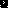 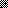 